SESSENTA EXEMPLOS DE 
OBJETIVOS DE NEGÓCIOS 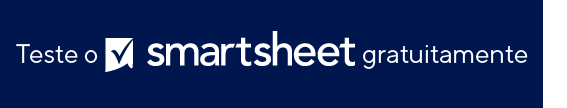 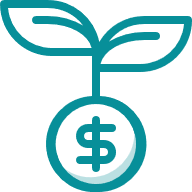 Objetivos econômicos de negócios  Aumentar as margens de lucro em 5% até o final do quarto trimestre. Recuperar 50% do total de dívidas pendentes de cada trimestre no trimestre seguinte para o próximo ano. “Aumente a receita em 10% a cada ano pelos próximos cinco anos”, sugere Tyler. Oferecer três novos eventos de vendas de fim de ano no próximo ano. Vender 30% do estoque excedente até o final do segundo trimestre.“Reduza os custos em 10% a cada ano pelos próximos cinco anos”, sugere Tyler.Reduzir os pagamentos mensais de juros em 1,5% consolidando a dívida. Introduzir uma nova opção de pagamento de crédito para expandir a base de clientes em potencial. Candidatar-se a seis subsídios do governo até o final do ano. Contratar um contador para monitorar as despesas e registrar os impostos da empresa. Obter um empréstimo de R$ 100.000,00 para iniciar um negócio.Apresentar suas ideias de negócios para uma empresa de capital de risco. Melhorar a pontuação de crédito da sua empresa de 75 para 85 em dois anos. Investir em painéis solares para a sede da sua empresa para reduzir os custos de energia do edifício em 75%. Estabelecer uma prática mensal para analisar sua demonstração de fluxo de caixa.Objetivos sociais de negócios  Reduzir o tempo médio de espera dos clientes em 20% 
em dois meses.Melhorar o índice médio de satisfação do atendimento ao cliente 
de 3,2/5 para 3,8/5 em seis meses por meio de treinamentos segmentado. Contratar um designer de experiência do usuário para redesenhar a interface do site da empresa em quatro meses. Reduzir a rotatividade de clientes em 15% em um ano. “Triplique a base de clientes em dois anos”, sugere Tyler.Oferecer 20% a mais de descontos e promoções para clientes ao longo de dois anos. Aumentar a participação de mercado em 5% em três anos. Aumentar as cotas mensais de vendas para associados dessa área em 10%. Desenvolver um programa de incentivo para recompensar os associados de melhor desempenho da área de vendas com férias, bônus e outros prêmios. Doar R$ 10.000,00 para causas locais, como fundos de escolas públicas ou instituições de caridade. Criar parceria com uma organização de caridade para organizar uma corrida de 5K para toda a empresa.Aumentar em 15% seu orçamento de marketing.Contratar um novo diretor de marketing até o final do terceiro trimestre.Doar 40% do estoque excedente para uma instituição de caridade relevante. Aumentar em 10% o envolvimento em todas as plataformas de redes sociais com uma campanha publicitária multiplataforma.Objetivos humanos de negócios  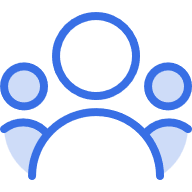 Contratar três novos funcionários até o final do primeiro trimestre.Contrate um prestador de serviço para treinar sua equipe de TI em novos softwares. Reescrever e distribuir a declaração de valores da sua empresa. Realizar um treinamento trimestral de produtividade em toda a empresa nos próximos dois anos. Estabelecer um comitê de diversidade, equidade e inclusão (DEI). Projetar e implementar um programa de mentoria para funcionários diversos. Criar um programa de incentivos que conceda dias adicionais de férias para todos os funcionários quando as metas de produtividade de toda a empresa forem atingidas. Oferecer um happy hour mensal gratuito para melhorar a experiência do funcionário. Selecionar líderes de mudança em várias equipes para fornecer suporte para uma reorganização corporativa.Iniciar três ERGs (grupos de recursos de funcionários) nos próximos seis meses. Diversificar sites e feiras de carreira onde a equipe de contratação recruta candidatos para incentivar um grupo mais diversificado para novos empregos. Investir em uma reformulação do escritório que melhore a atmosfera e fornecer mais recursos, como café e lanches gratuitos, aos funcionários no local. Atualizar os laptops dos funcionários para aumentar a produtividade e a satisfação. Realizar uma pesquisa anual e abrangente sobre a experiência do funcionário para identificar áreas de melhoria. Organizar festas no escritório para comemorar os marcos de mudança. 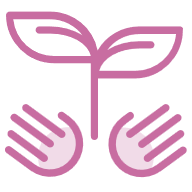 Objetivos orgânicos de negócios  Aumentar a receita bruta em 15% a cada ano durante os próximos cinco anos.Alcançar 20% de lucro líquido com dez melhorias de produtos nos próximos dois anos.Reduzir em 10% os custos com matérias-primas até o final do ano.Reduzir em 25% o tempo de inatividade até o final do ano.Dentro de dois anos, atingir uma taxa de 25% de novas receitas de produtos lançados no último ano.Melhorar a taxa de aquisição de clientes em 10% a cada trimestre nos próximos dois anos. Reduzir os níveis de inventário total em 20% em quatro meses.Interagir com pelo menos 20 usuários do Instagram todos os meses durante um ano.Ter um lançamento de novo produto coberto por pelo menos três publicações respeitáveis do setor dentro de dois meses após a data de lançamento.Aumentar a receita bruta e lucro líquido em 60% a cada ano durante três anos. Reduzir os defeitos do produto em 15% a cada ano durante quatro anos.Aumentar as datas de entrega no prazo para os principais clientes em 25% no período de três trimestres.Realizar revisões anuais de segurança no local de trabalho.Diminuir o tempo médio de espera do cliente para respostas a consultas em redes sociais de 45 para 15 minutos até o final do quarto trimestre.Melhorar o site da sua empresa para estar na primeira página dos resultados de pesquisa dentro de seis meses.AVISO DE ISENÇÃO DE RESPONSABILIDADEQualquer artigo, modelo ou informação fornecidos pela Smartsheet no site são apenas para referência. Embora nos esforcemos para manter as informações atualizadas e corretas, não fornecemos garantia de qualquer natureza, seja explícita ou implícita, a respeito da integridade, precisão, confiabilidade, adequação ou disponibilidade do site ou das informações, artigos, modelos ou gráficos contidos no site. Portanto, toda confiança que você depositar nessas informações será estritamente por sua própria conta e risco.